THE VIƎW……die Sicht, die Aussicht fängt gerade an mir zu gefallen 
Vielleicht gerade jetzt, ich sag Bescheid 
Die Antwort bringt eine schlaflose Nacht 
Ja, darum gerade jetzt, Licht aus, Spot an!Dejavu 		9.5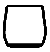 		2375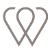 Dejavu ist die perfekte Alternative zum klassischem Aperol Sprizz oder dem beliebten Lillet Wildberry. Für einen herben Geschmack empfehlen wir ihn mit Tonic oder falls Sie es doch Süßer mögen gerne mit Wildberry.Dejavu, Tonic/ Wildberry, Grapefruit PeelGern können Sie auch mit Ihren Melia Rewardspunkten zahlen 1 € = 250 Inhalt		Seite/PageCocktailsFavorites		3/4Classics		4Twists		5Refreshing		5Something Special		5Softies		6Spirituosen & LiköreGin		7/8Vodka		9Rum		9Tequila		10Brandy & Cognac		10Whisk(e)y		10/11Vermouth & Apéritif		12Anisée		12Crème- & Kaffeelikör		12Bitter-, Kräuter- & Fruchtliköre		12Champagner & WeinChampagner		13Sekt & Schaumwein		13Weißwein		13Rosé- & Rotwein		13Bier & Alkoholfreie GetränkeBier		14Wasser		14Limonaden		14HeißgetränkeKaffeespezialitäten		15Tee		15Zusatzstoffe		15Favorites	€/Moscow Mule 		11 2750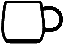 Wodka, Limette, Gurke und Ginger Beer ist mittlerweile schon für viele ein Begriff. Der Moscow Mule hat in den letzten Jahren immer an Beliebtheit gewonnen. Ein Drink mit herrlichen Ingweraromen, serviert in traditionellen Kupferbechern. Nicht nur im Sommer eine echte Erfrischung.Vodka, Freshly Pressed Lime Juice, Cucumber, Ginger Beer1,6   Dark & Stormy 		11 2750Dieser Drink ist einer von wenigen geschützten weltweit. Es ist der Signature-Drink der Bermuda Rum Destillerie Gosling’s. Dieser kräftige und rauchige Rum harmoniert perfekt mit Limette und Ingwerlimonade.Bermuda Rum1, Freshly Pressed Lime Juice, Ginger Beer1,6Harvey Wallbanger 		11 2750Harvey war ein Surfer der sich nach einem verlorenen Wettkampf mit seinem Lieblingsgetränk tröstete. Er trank am liebsten einen „Screwdriver“ mit einem Schuss Galliano. Dieser einfache leicht exotisch anmutende Longdrink hatte es jedoch in sich. Auf dem Heimweg prallte er ständig von Wand zu Wand, was ihm den Namen „The Wallbanger“ einbrachte. Bis heute ist dieser nach ihm benannte Drink eine komplexe Alternative zum klassischen „Screwdriver“ oder auch Wodka-Orange.Vodka, Orange Juice, Italian Herbal Vanilla Liqueur, Orange PeelLynchburg Lemonade 		11 2750Seit 1909 liegt Lynchburg, die Heimat von Jack Daniel's, in einem Dry County. Das bedeutet: Man darf keinen Alkohol ausschenken. Darum serviert man seinen Gästen seither als warmes Willkommen ein kaltes Glas der hausgemachten Limonade. Aber unter uns: Noch besser ist sie mit einem ordentlichen Schuss Jack Daniels. Das schmeckt man auch außerhalb von Lynchburg; in diesem Fall hier in Wolfsburg!Jack Daniel’s, Orange Curacao, Sprite, freshly pressed Lime JuiceSkinny Bitch! 		11 2750Nicht nur in der Barszene angekommen ist der Skinny Bitch!Vodka harmoniert mit frisch gepresstem Limettensaft und prickelndem Soda.Egal zu welcher Jahreszeit, der Skinnybitch ist definitiv eine gute Wahl!Vodka, freshly pressed Lime Juice, SodaFlower Power                                               		11 2750Ein floraler und frischer Longdrink mit einem französischen Gin auf Traubenbasis, Limette, Holunderblüte, Thymian und einem herben Tonic. Für jeden Gin Liebhaber eine tolle Alternative zum Gin & Tonic.Gin, Freshly Pressed Lime Juice, Elderflower Liqueur, Fresh Thyme, Tonic1,6,10Fiero e Tonic! 		11 2750Martini ist mit dem Fiero ein wahres Kunstwerk gelungen. In Kombination mit Tonic und Orange zeigt sich der fruchtig-frische Martini Fiero von seiner besten Seite und ist daher einer unserer Favorites!Classics	€/Tequila Sunrise 	10.5 2625In den 1920er Jahren wurden in der Bar der Rennbahn des mexikanischen Ortes Agua Caliente (Tijuana) die Cocktails Tequila Daisy und Tequila Sunrise gemixt. Der Sunrise bestand aus Tequila, (Zitronen)limonade, Grenadine, Crème de Cassis und Sodawasser. Agua Caliente liegt nahe der Grenze zu Kalifornien, und war zur Zeit der Prohibition in den Vereinigten Staaten ein beliebtes Ausflugsziel für US-Amerikaner. Nach Ende der Prohibition 1933 konnte sich der Drink auch in den USA verbreiten, allerdings wurde auf den schwer erhältlichen Cassislikör verzichtet, und die wenig erfahrenen Barkeeper ersetzten die selbstgemachte Limonade durch Orangensaft.100% Agave Blanco Tequila, Orange juice, GrenadineRum Manhattan Highball 		12.5 3125Der Manhattan ist einer der bekanntesten Drinks der Welt. Kreiert um 1874 im Manhattan Club in New York für die Mutter von Winston Churchill, ist dieser Drink aus Roggenwhiskey oder Bourbon mit rotem Wermut und Bitters nicht nur ein Frauengetränk. Abgespritzt mit einem Orangentwist ein absoluter Genuss. Bei der Highballversion wird der Whiskey durch gereiften Rum ersetzt.Als Filler dient Ginger Ale. Cheers!Puerto Rico Rum, Sweet Vermouth1, Aromatic & Orange Bitters, Ginger AleTwists	€/Basil Mule  / Basil Sprizz 		12.5 3125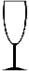 Weniger Zucker ist in dem Fall MEHR Geschmack!Basilikum, Ingwer und Gin oder Prosecco verbinden sich hier zu einer Melange aus Moscow Mule und Gin Basil Smash. Unser Tipp: Probieren Sie den Basil Sprizz; eine außergewöhnlich gute Alternative zu den Klassikern Aperol Sprizz & Hugo!Gin or Prosecco, Basil/Ginger Lemonade, Freshly Pressed Lime Juice, Basil Leaves Refreshing	€/Mojito 	12.5 3125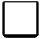 Der Karibikklassiker schlechthin. Erfunden wurde dieser Drink im „La Bodeguita del Medio“ auf Kuba. Schnell verbreitet sich dieser zu den Smash’s gehörende Drink auf der ganzen Welt. Vor allem Ernest Hemingway liebte diesen Drink und zitierte ganz offen: “My mojito in La Bodeguita, My daiquiri in El Floridita”Cuban Rum1, Freshly Pressed Lime Juice, Sugar Syrup, Fresh Mint, Soda, Angostura BitterMunich Mule 		12.5 3125	Eine würzige Variante des beliebten Moscow Mule, zubereitet mit Münchener The Duke Gin. Kräftige Zitrusnoten und Kräuter treffen hier auf die Schärfe von Ingwer.Gern bereiten wir Ihnen auch einen Gin-Gin Mule mit Minze und Zuckersirup zu.Munich Gin, Freshly Pressed Lime Juice, Ginger Beer, CucumberSomething Special	€/Der alte Hirsch Heinrich 	12.5 3125
	Eine gelagerte Sour-Variante mit Jägermeister. Dieser Drink reift zirka 1 Woche in der Flasche bevor er den Gaumen umschmeicheln kann. Ein frischer fruchtiger Drink mit Aromen von Johannisbeere und Vanille lassen den Jägermeister Hirsch plötzlich in ganz anderem Licht erscheinen. 
Jägermeister, Vanilla Liqour, Cassis Liqueur, Fresh Lemon Juice, Orange Juice, Sugar Syrup, Lemon & Orange Twist, 1 week storedSofties	€/Basil Lemonade  		9 2250Prinzipiell eine alkoholfreie Variante des Gin Basil Smash. Wer Basilikum mag wird diesen Drink lieben!Basil, Freshly pressed Lime Juice, Basil/Ginger Lemonade, Ginger AleIrgendwas ohne Alkohol  		9 2250Frischer Limettensaft, hausgemachter Zuckersirup, Ingwerlimonade und ein Schuss Maracujasaft sorgen hier für die nötige Frische. Garantiert irgendwas ohne Alkohol!Freshly Pressed Lime Juice, Sugar Syrup, Passion Fruit Juice, Ginger AleCucumber Mint Cup  		9 2250Die Salatgurke ist mittlerweile in vielen Cocktailbars vertreten. In dieser alkoholfreien Variante kombinieren wir die Gurke mit Minze, aufgefüllt mit Ginger Ale ist dieser Drink ein wunderbares Beispiel dafür wie erfrischend ein Stück Gurke sein kann.Homemade Cucumber Mint Juice, Sugar Syrup, Freshly Pressed Lime Juice, Ginger AleSpirituosen & Liköre		Gin (4cl)		vol%	€/Deutschland / Germany			The Duke – Dry Gin BIO	45% 	11 2775Berliner Brandstifter – Dry Gin	43,3%	12 3000Johannes durch den Wald Gin	42%	13 3250Siegfried Gin	41%	14 3500Ferdinand Saar/Quince	44%/30%	14 3500Gin Sul	43%	15 3750Elephant Gin	45%	15 3750Rubus Gin	42%	15 3750Monkey 47 Sloe	29%	15 3750Monkey 47 Dry	47%	15 3750EnglandBombay Sapphire	40%	9 2250Bombay Sapphire East	42%	10 2500Tanqueray No.TEN / Rangpur	47.3%/41,3%	11 2750Bulldog	40%	11 2750Tenqueray Sevilla	41,3%	11 2750Gin (4cl)		vol%	€/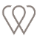 Schottland / ScotlandThe Botanist – Islay Dry Gin	46%	12 3000Hendrick's	44%	12 3000Old Raj	46%	14 3500Niederland / NederlandBobby’s Schiedam Dry Gin	42%	12 3000Spanien / Spain	Mom Gin	39,5%	11 2750Nordes Gin	40%	13 3250Gin Mare	42.7%	15 3750Norwegen / NorwayKimerud Gin	40%	14 3500Bottle FillerThomas Henry Tonic6,10	0.20l	5 1250Fever Tree Indian Tonic6,10	0.20l	6 1500Fever Tree Mediterranean Tonic6,10	0.20l	6 1500		Wodka (4cl)		vol%	€/Absolut (Getreide) Schweden	40%	8 2000Ketel One (Weizen) Niederlande	40%	9 2250Absolut 100 (Weizen) Schweden	50%	12 3000Belvedere (Roggen) Polen	40%	13 3250Grey Goose (Weizen) Frankreich	40%	13 3250Ciroc Vodka (Trauben) Frankreich	40%	14 3500Crystal Head (Weizen) Kanada	40%	15 3750Kauffman Soft (Weizen) Russland	40%	16 4000Stolichnaya Elit (Getreide) Lettland	42%	17 4250Rum/Rhum (4cl)	vol%	€/Bacardi Cuatro Puerto Rico	40%	9 2250Havana Club 7 Años Kuba	40%	10 2500Sailor Jerry Spiced Barbados	40%	10 2500Bacardi Heritage Puerto Rico	44.5%	11 2750Bacardi 8 Años Puerto Rico	40%	11 2750El Dorado 12 Años Frz. Guyana	40%	11 2750Bumbu Barbados	40%	13 3250Botucal Reserva Exclusiva Venezuela	40%	14 3500Havana Club Seleccion de Maestros Kuba	45%	16 4000Zacapa Centenario 23 Guatemala	40%	17 4250Tequila (4cl)		vol%	€/El Jimador	38%	9 2250Patron Silver	  40%	15 3750Brandy & Cognac1 (4cl)		Carlos I		40%	11 2750Grand Duque d'Alba		40%	11 2750Rémy Martin VSOP Mature Cask Finish		40%	13 3250Hennessy XO		40%	28 7000Single Malt Scotch Whisky (4cl)	vol%	€/Isle of Islay		Bowmore 12 years		40%	13 3250Laphroaig 10 years		40%	14 3500Ardbeg 10 years		46%	14 3500Lagavulin 16 years		43%	20 5000Speyside	Glenfiddich 12 years		40%	13 3250Glenfiddich 18 years		40%	20 5000Highland	Oban 14 years		43%	16 4000Glenmorangie 18 years		43%	22 5500Lowland		Auchentoshan Three Wood		43%	14 3500Blended Scotch & Vatted Malt		Johnny Walker Black Label 12 years		43%	11 2750American Whiskey			Jack Daniel’s Old No.7 / Rye		40%	9 2250Bulleit Bourbon / Rye		40%	11 2750Gentleman Jack		40%	11 2750Woodford Reserve		43,2%	12 3000Irish			Jameson Select Reserve 12 years		40%	14 3500German			Slyrs		43%	14 3500Vermouth & Aperitiv (5cl)		vol%	€/Martini Bianco		15%	7 1750Martini Fiero		14.4%	7 1750Aperol Sprizz		0.2l	9.5 2375Hugo		0.2l	9.5 2375Lillet Wildberry		0.2l	9,5 2375Anisée (4c)			Sambuca Molinari		40%	8 2000Crème & Kaffeelikör (4cl)			Baileys Irish Cream1,8		17%	8 2000Bitter & Halbbitterlikör (4cl)			Aperol1		15%	6 1500Campari1		25%	6 1500Jägermeister		35%	8 2000Ramazzotti		30%	8 2000Averna		29%	7 1750Kräuter- & Fruchtlikör (4cl)			Disaronno		28%	7 1750Southern Comfort		35%	7 1750Licor 43		31%	8 2000Drambuie1		40%	8 2000Champagner / Schaumwein / Wein		Champagner			€/Moët & Chandon Imperial brut		0,75l	110 27500Moët & Chandon Rosé brut		0.75l	120 30000Moët & Chandon Ice 		0.75l	160 40000Ice Rosé Imperial		0.75l	190 47500Moët & Chandon Ice Rosé		1.50l	300 75000Sekt & Schaumwein			La Ronca Frizzante		0.10l	7 1750Martini Rosé		0.10l	8 2000Scavi & Ray Frizzante		0.75l	35 8750Martini Rosé		0.75l	40 10000Wein						WeißweinEmil Bauer Sauvignon BlancS		0.2l	11 2750Wolke 7 Grauer BurgunderS		0.2l	11.5 2875Roséwein		Emil Bauer RoséS		0.2l	11 2750RotweinVerema RiojaS		0.2l	9.5 2375Luna Piena PrimitivoS		0.2l	14 3500MyMerlotS		0.2l	14.5 3625Bier			€/FassbierVeltins Pilsner		0.30l	4.5 1125		0.50l	6 1500Radler6 Veltins mit Sprite		0.30l	4.5 1125		0.50l	6 1500FlaschenbierVeltins Pilsner		0.30l	4.5 1125Veltins alkoholfrei		0.33l	4.5 1125Radler alkoholfrei6 Veltins mit Sprite		0,50l	6 1500Heineken		0.33l	5.5 1375Corona		0.33l	5.5 13755Franziskaner Hefe Naturtrüb oder Alkoholfrei		0.50l	6 1500Alkoholfreie Getränke			WasserSan Pellegrino / Acqua Panna		0.25l	4 1000		0.75l	8.5 2125LimonadenCoca-Cola1,2,6,9		0.20l	4 1000Coca-Cola light1,2,6,9,11		0.20l	4 1000Coca-Cola zero1,2,6,9,11		0.20l	4 1000Fanta1,3,6,12		0.20l	4 1000Sprite6		0.20l	4 1000Mezzo Mix1,2,6,9		0.20l	4 1000Thomas Henry Tonic6,10		0.20l	5 1250Fever Tree Indian Tonic6,10		0.20l	6 1500Fever Tree Mediterranean Tonic6,10		0.20l	6 1500Red Bull1,2,3,6,9,14		0.25l	5 1250Red BullRed Bull SugarfreeRed Bull Red – WatermelonHeißgetränke			KaffeespzialitätenCaffe Crema9			4 1000Espresso9			4.5 1125Espresso Doppio9			5.5 1375Cappuccino8,9			5 1250Latte Macchiato86,9			5.5 1375Cafe au lait8,9			5.5 1375TeeGlas Tee			4.5 1125Zusatzstoffe1  mit Farbstoff(en)8  mit Milcheiweiß2  mit Konservierungsstoff(en)                                  9  koffeinhaltig3  mit Antioxidationsmittel                                       10 chininhaltig4  mit Geschmacksverstärker                                   11 mit Süßungsmittel5  mit Schwefeldioxid                                               12 enthält eine Phenylalaninquelle6  mit Säuerungsmittel                                             13 gewachst7  mit Phosphat      S  mit Sulfiten                                                14 mit Taurin